Развлечение «Масленица»1вед:   Как при сказочном царе, при Горохе           Шли веселою гурьбой скоморохи.2вед:  Несет Иван большой барабан.           А сын Игнат крепкий канат.1 вед:  У Емелюшки кукла Петрушка            Да пищик-свистушка2вед:  Вожак Федя ведет медведя.1 вед:   Что за славный денек             Собирайся, народ!            Будем петь да шутить,            Да весну веселить.Весна: Давайте играть,            Плетень заплетать.Музыкальная игра «Плетень»Пошла Дуня из ворот во зеленый огород,Сорвала лопушок да под самый корешок,Сшила Дуня сарафан, и наряден, и неткан.Положила в уголок, в берестяный коробок.Где ни взялся таракан… проел Дунин сарафан.Русская народная песня «Во кузнице…»Весна: Ой, ду-ду-ду-ду-ду-ду,            Потерял пастух дуду.           А я дудочку нашла,          Пастушку отдала.2 вед:   Как без дудки, вот беда!             Ходят ноги не туда!             А как дудочку почуют,             Сами ноженьки танцуют.   Масленичные частушки:1.Как на масленой неделе   Пироги, блины летели.   Отъедается народ –    Впереди Великий пост.2.Эй, хозяйка, что в печи?   Все не стол ты нам неси!   Эх, гулять, так гулять,   А потом хоть голодать.3.Ну, Федора, молодец!   Нам сварила холодец.   Из копыт, из рогов,   Поросячьих пятаков.4.Как на масленой неделе  Потеряли мы Емелю.  Был Емеля да пропал  Может, кто его украл?5.Как закончилась неделя,  Объявился наш Емеля.   Он в гостях побывал,   Блины медом запивал.6.Всю деревню обошел,   А потом домой пошел.   Так объелся наш Емеля,   Что добрел он еле-еле.2 вед:  Что вы, гости, тут сидите?      1 вед:   Аль гулять вы не хотите?2 вед:  Засиделись, чай с утра?1 вед:  Уж на улицу пора.Весна:   Вместе будем мы гулять, Масленицу провожать.1 вед:   Широкая Масленица!            Мы тобою хвалимся:            На горках катаемся,            Блинами объедаемся!7.Напекли мы для гостей   Много разных сладостей.   Тара-бара-растобара,   Выпьем чай у самовара.   С сухарями, с кренделями,   С бубликами вкусными,   С сушками, ватрушками!   Тара-бара-растобара   Посидим у самовара…   Чаю сладкого попьем   Да блиночков пожуем…1 вед: Вот и кончается зима. Много веселых затей она нам дарила: снежные горки, лыжи, снежки, ледяные крепости. В феврале, последнем месяце зимы, издавна устраивались народные гуляния. Назывался этот праздник – Масленица. Веселый и разгульный – он длился целую неделю. В эти дни угощали друг друга вкусными блинами. Просили прощения у родных и знакомых за нанесенные обиды. А потом принимались за песни и за пляски. Праздник есть праздник. Песня-инсценировка «Как на тоненький ледок…»1 конкурс «Кто быстрее заплетет косу?»2 конкурс «Верхом на шарике»3 конкурс «Кто быстрее забьет гвоздь»1 вед: давайте встанем в круг, поводим хоровод, позовем весну, а то она, видно, далеко и не слышит нас.    8.Весна, Весна красная      Приди, Весна с радостью.      С доброй радостью,      С великой милостью.    9.Со льном высоким,      С корнем глубоким,      С дождями сильными,      С хлебами обильными.   10.Вот уж зимушка проходит        Белоснежная проходит.        Снег и стужу прочь уводит,        Весну красную приводит.1 вед: Здравствуй, Весна красная!           А где же Солнце ясное?Весна: Давайте, ребята, вместе играть,            Солнышко ясное в гости к нам звать.Частушки-нескладушки (3 класс)     11.Красное солнце наше,         Нет тебя в мире краше.         Даруй нам света, теплое лето:         Краснопогодное, лето хлебородное.         Красное солнце наше,         Нет тебя в мире краше.Весна: Вот и стало теплее, вот и стало светлее. Скоро и птицы прилетят, и комары запищат. Хотите поиграть в игру?Музыкальная игра «Совушка».       12.Грачи летят, на весь мир трубят:            Чу-чу-чу-чу, мы несем весну.       13.Журавли летят, на весь мир кричат:            Гу-гу-гу-гу, не догнать никому.       14.Порсята летят, полосаты визжат:            Хрю-хрю-хрю-хрю, надоело нам в хлеву.       15.Синицы летят, на весь мир кричат:           Дзу-дзу-дзу-дзу, не поймать никому.        16.Комары летят, летят, пищат:             Зу-зу-зу-зу, не уйти никому.         17.Медвежата летят, толстопяты рычат:              Ру-ру-ру-ру, надоело нам в лесу.Весна: Уж, ты ласточка, ты касаточка             Ты возьми ключи, лети на небо,             Ты запри зиму, отопри лето.1 вед: Вот заперли мы Зиму крепко-накрепко, чтобы она в этом году к нам не вернулась.Да только хватит нам играть, пора Масленицу провожать!Маслена, Маслена! Куда ты идешь? Потеряла лапоточки, никак не найдешь!  2 вед:  Мы на дровнях тебя влачили
             Суслом, бражкой тебя поили.1 вед:  Ой, Масленица под кургузкой             Проводим тебя, станет грустно.             Ой, Масленица, подманула,             Сыру редечку подложила.2 вед:    Нам сказали, что Масленица семь недель,              А остался от Масленицы всего один день.Скоморохи поджигают чучело Масленицы. Все хором поют «Гори-гори ясно…»18.Вы давно блинов не ели?     Вы блиночков захотели?     Да какая же Масленица      Без блинов горячих и румяных!     Напекли мы вам поесть      Сотен пять, а может шесть.     Угощение на славу, а ребятам на забаву.Ведущие приглашают всех к столам с угощениями.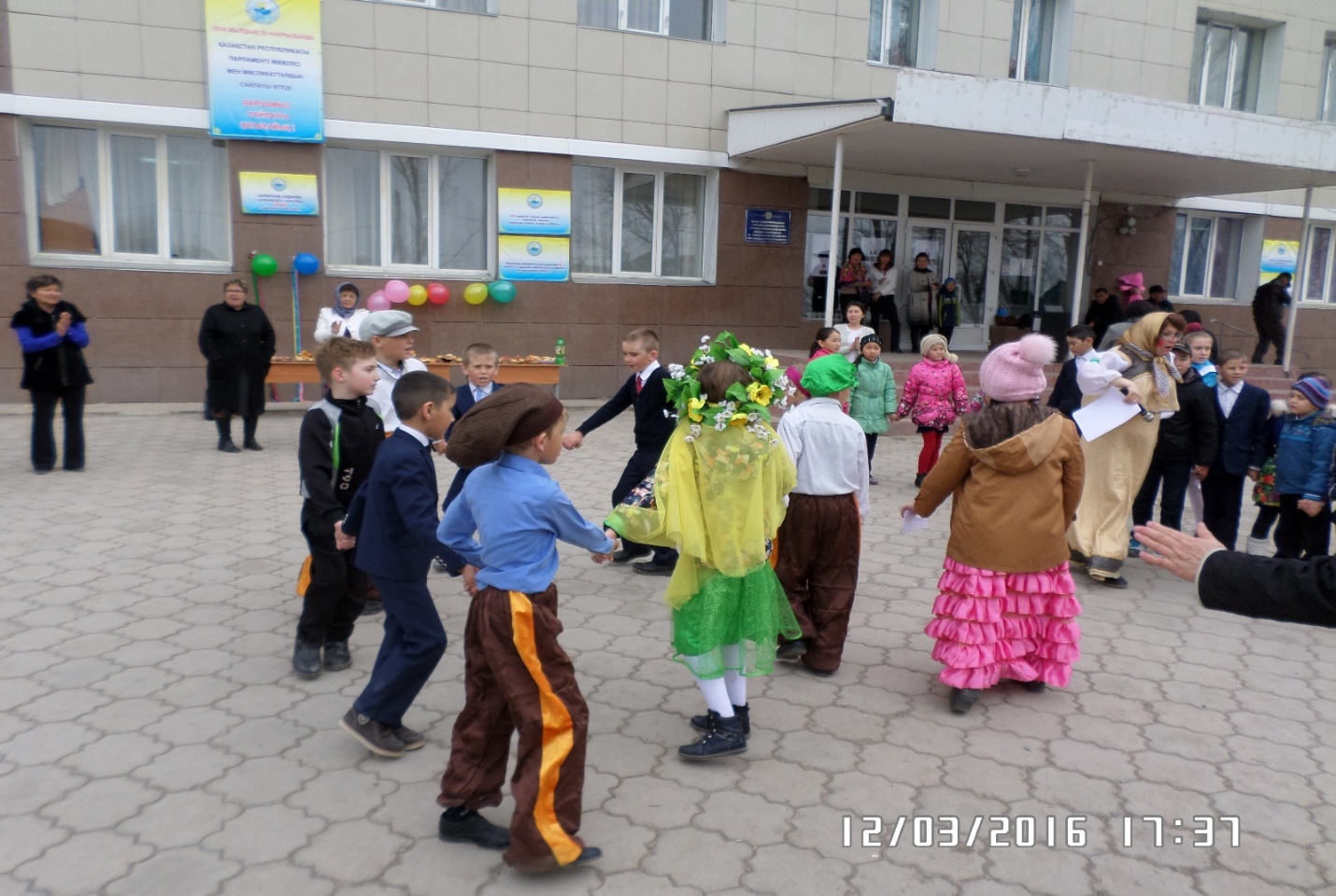 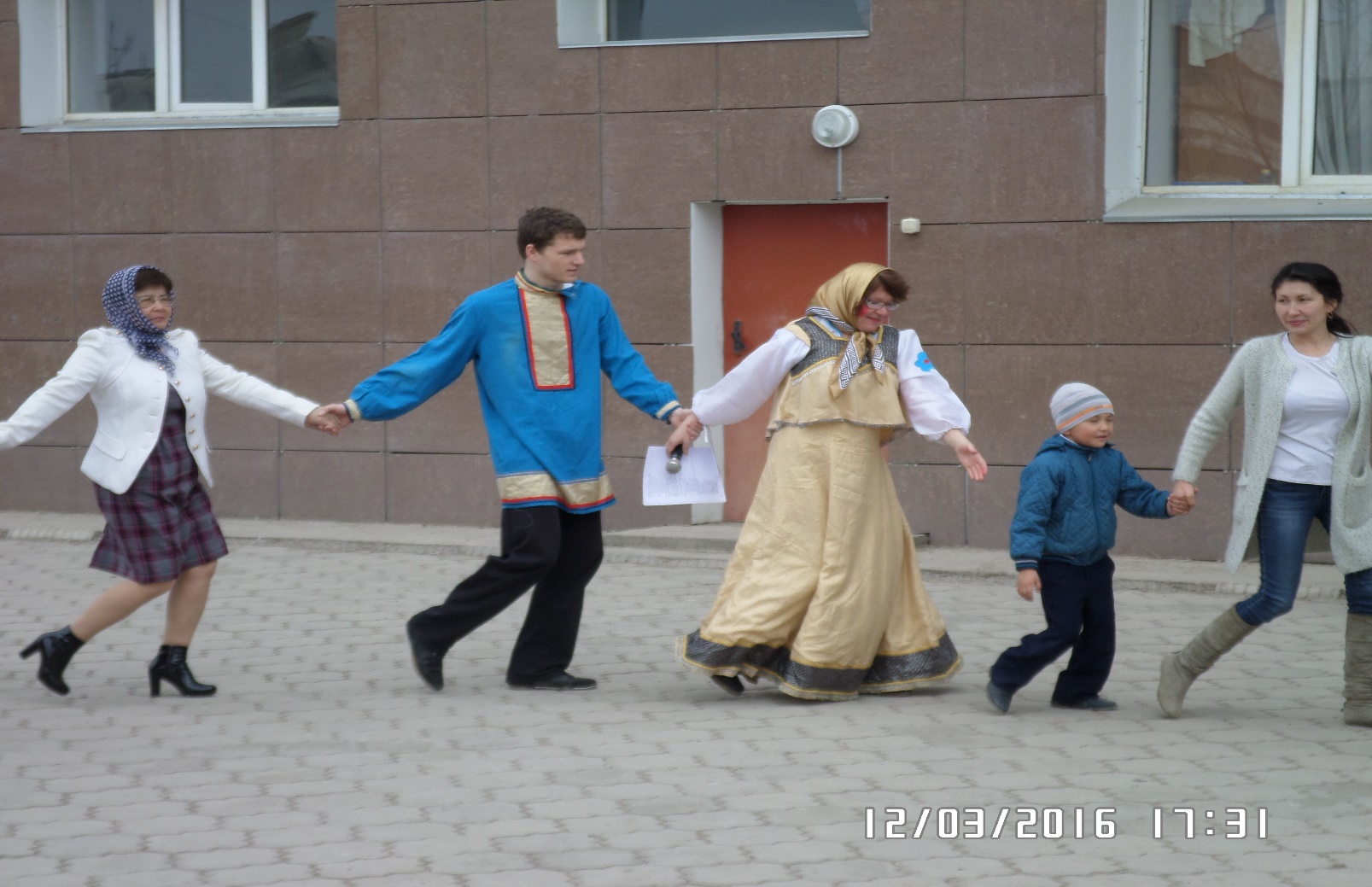 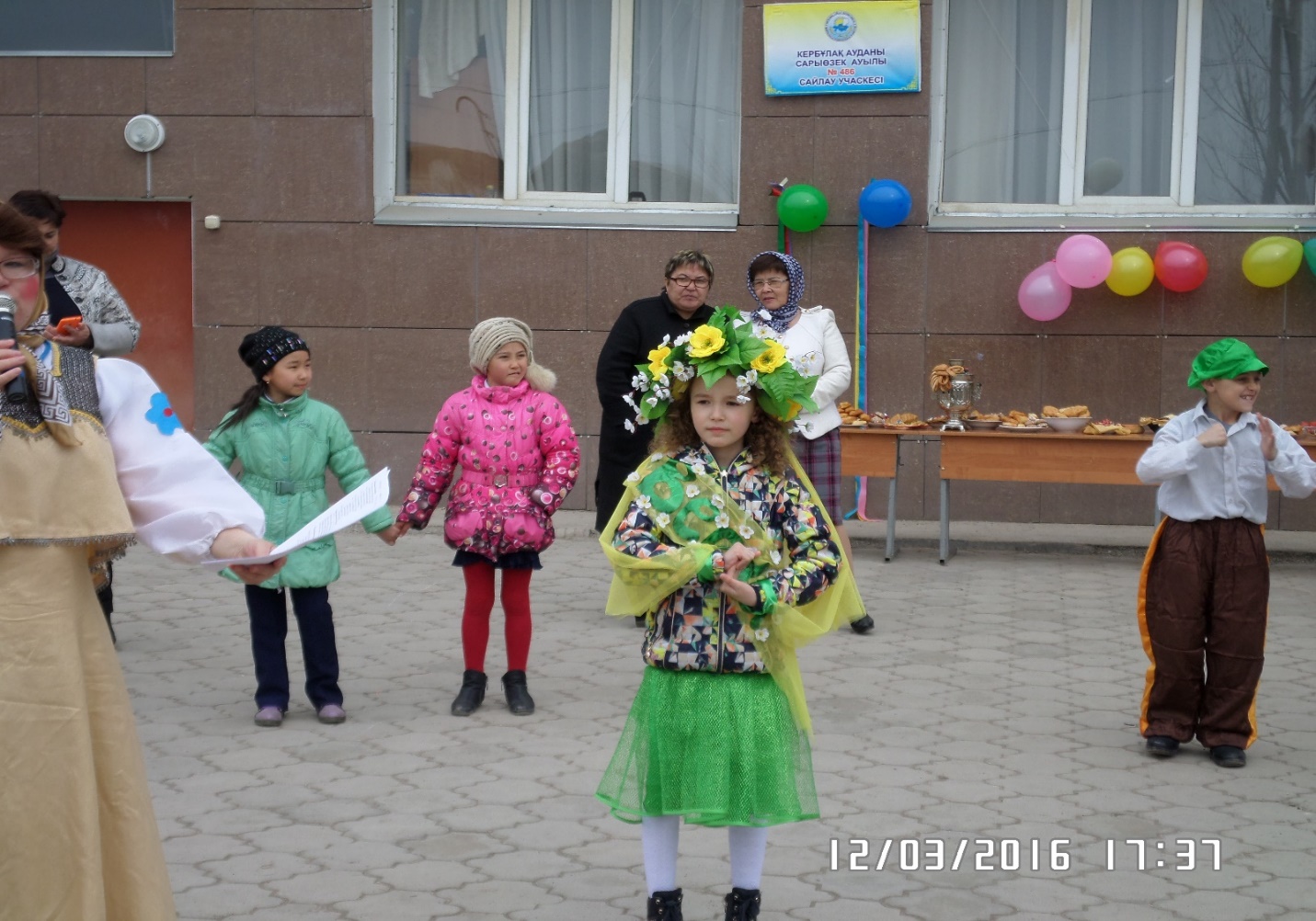 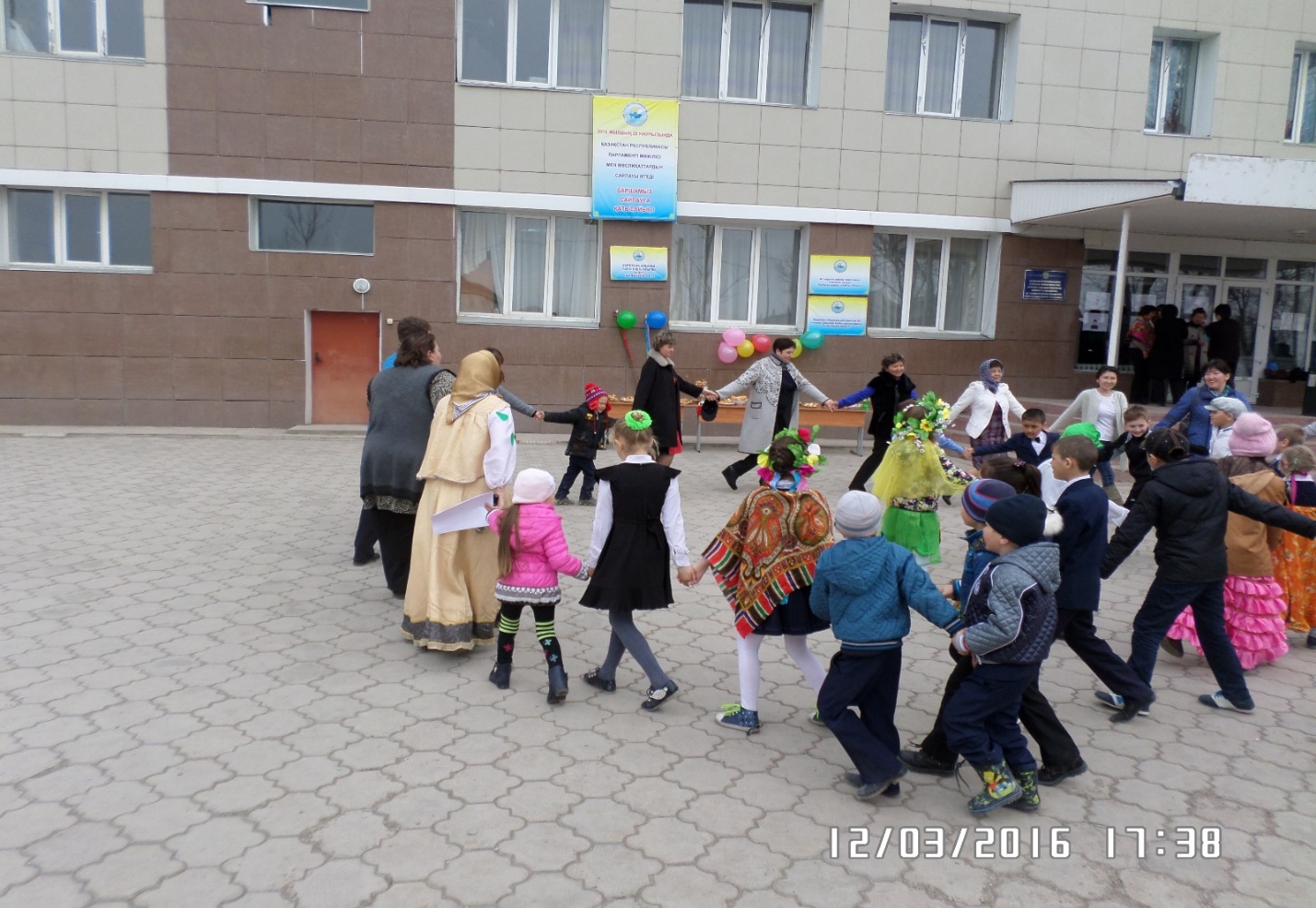 